The Naval Officers’ Spouses’ Club of Washington, D.C. will award merit based scholarships to graduating high school seniors.ELIGIBILITY:		 The applicant must be a dependent child of an active duty, retired from active duty, or deceased United States Navy (USN) service member. The USN service member in question must: (a) currently reside within the Naval District of Washington (NDW), defined as “the District of Columbia; the Maryland counties of Anne Arundel, Calvert, Charles, Frederick, Montgomery, Prince George's, and St. Mary's; the Virginia counties of Loudoun, Fauquier, Fairfax, Prince William, Stafford, King George, Westmoreland, Arlington, and the cities within their outer boundaries including Alexandria, Fairfax City Falls Church, Manassas, and Manassas Park;”(b) currently serve in a command situated within NDW; or (c) have, if retired, previously served in a command situated within NDW.The applicant must be in his or her senior year of an accredited high school or program and reside within NDW. For the 2018-2019 academic year, the applicant must have applied for acceptance as a full-time student at an accredited institution, such as a two- or four- year undergraduate college, a visual or performing arts school, or a vocational/technical school.   If awarded a scholarship, the student must use the monies provided during the 2018-2019 academic year. The applicant will be considered no longer eligible if he/she accepts a placement at a service academy, uses the G.I Bill in conjunction with a Yellow Ribbon program or receives any other full scholarship. The applicant must be a U.S. citizen and possess a valid military dependent identification card.  This identification card must be shown upon request.AWARDS: Scholarships are awarded on the basis of scholastic achievement, school involvement, and community involvement. Financial need is not considered. The club treasurer will pay awards directly to the accredited institution that the scholarship recipient will be attending.  Awards will only be paid after receipt of attendance verification from the college or university. Awards will be applied to tuition and/or fees. Awards will not be used for room, board, books, or personal expenses. Awards will be paid in a single installment. INSTRUCTIONS:	 The entries on this application form must be complete, accurate, and legible. They must be typewritten or printed in black ink. Ensure that the information you enter about your sponsor accurately describes his or her current status. For example, if the sponsor is on active duty, the information must describe his/her current affiliation, status, etc. If he/she is retired or deceased, the affiliation, status, etc., must be that which pertained at the time of his/her retirement or death. Fill in all information requested. If the answer is “none” or “not applicable”, please make that statement. Review the form for completeness and all answers for correctness. Use this year’s current form. Do not send resumes or copies of awards. Provide only the information requested. Sign the application form in all appropriate places and ensure that your sponsor does as well. (If your sponsor is unable to sign the application, please state why he/she is unable to sign and who is signing in your sponsor’s place). There are two different forms that must be signed.  APPLICANTS WILL BE INELIGIBLE FOR CONSIDERATION IF ANY SIGNATURES ARE MISSING!Do not send the application via certified or any other signature required mailing methods! There is no one to sign for it!**There are seven (7) items required for application consideration**______	Completed Application______	Essay______	Copy of Official High School Transcripts-**Only official high school transcripts will be considered.  Do not open sealed envelopes.  ‘Unofficial’ transcripts will not be considered.**______	Signed Privacy Statement (signed by applicant and sponsor)______	Signed Publicity Statement (signed by applicant and sponsor)______	High School Information Sheet______          A Letter of Recommendation from a Teacher______	If Applicable: Official College Transcripts for Dual EnrollmentFor any questions, please contact NOSC Scholarship Chairman, Mary K Page, at scholarship@noscdc.com .Mail to:  	Naval Officers' Spouses' Club of Washington DC Scholarship Committee
6403 Chatham Park Drive
Brandywine, MD 20613PART I: APPLICANT INFORMATION1.  Applicant’s Name: _______________________________________________________________2.  Address: ________________________________________________Suite/Apt #:_____________ City: ______________________________________ State: _________ Zip: ______________3.  E-mail Address: _________________________________________________________________4.  Home Phone Number: (_____) ___________Cell Phone Number: (_____)___________________ 5.  Gender (Circle): 	F	M6.  Name of current High School: ______________________________________________________ Address: ____________________________________________________________________ City: ___________________________ State: ______________ Zip: ____________________ 7. Total number of high schools attended during grades 9 - 12: __ High School Graduation Date: ___8. Intended field of study: ____________________________________________________________ PART II: SPONSOR’S INFORMATION (Parent, or legal guardian through whose military service qualification is claimed) 1. Name of sponsor:  _______________________________________________________________2. Relationship of sponsor to applicant: _____________________________________________3. Sponsor’s home Address (if different from applicant’s): ___________________ Suite/Apt #:______City: _______________________________ State: ______________ Zip: ________________ **CHECK THE CORRECT BOX**[___] My Sponsor is Active Duty. My Sponsor’s Current Rate/Rank is: _______________________Name of Sponsor’s Current Duty Station: __________________________________ Address of Current Duty Station: ________________________________________[___] My Sponsor is Retired from Active Duty. My Sponsor’s Rate/Rank was____________________Name of Sponsor’s Duty Station in NDW: __________________________________ Address of Duty Station in NDW: _________________________________________Years Stationed There_________________________________________________ Date of retirement: ________________________________________[__] My Sponsor is Deceased. My Sponsor’s Rate/Rank was:________________________________ Name of Sponsor’s Duty Station in NDW: __________________________________ Address of Duty Station in NDW: _________________________________________PART III: HONORS AND EXTRACURRICULAR ACTIVITIESHonors: Briefly list any academic distinctions or honors you have received since the 9th grade including school, church, and community.  (e.g. National Merit, Cum Laude Society).	Grade Level			Academic Distinction9	10	11	12___	___	___	___		______________________________________________	___	___	___		______________________________________________	___	___	___		______________________________________________	___	___	___		______________________________________________	___	___	___		______________________________________________	___	___	___		___________________________________________Extracurricular: Please describe your extra-curricular activities (band, performing arts, athletics, church, civic).  Include specific events and/or major accomplishment such as musical instrument played, varsity letters earned, etc.	Grade Level			Activity-honors won, letters earned, positions held9	10	11	12___	___	___	___		______________________________________________	___	___	___		______________________________________________	___	___	___		______________________________________________	___	___	___		______________________________________________	___	___	___		__________________________________________Total	Hours spent on extracurricular activities during High School________________ PART IV: WORK/VOLUNTEER EXPERIENCE Include both paid and volunteer experience.  Circle whether your position is work (W) related or volunteer (V) related.			Your duty	 Employer/Organization	 Dates		      Total HoursW   	V 	________________ _____________________ _____________ _____________W   	V 	________________ _____________________ _____________ _____________W   	V 	________________ _____________________ _____________ _____________W   	V 	________________ _____________________ _____________ _____________W   	V 	________________ _____________________ _____________ _____________Total Volunteer Hours completed during High School_______________________Total Work Hours completed during High School___________________________PART V: EDUCATIONAL PLANS Accredited college(s) to which you have applied 		 City 		State 	    Accepted_____________________________________________ ______________ _____  _______________________________________________________ ______________ _____  _______________________________________________________ ______________ _____  _______________________________________________________ ______________ _____  _______________________________________________________ ______________ _____  _______________________________________________________ ______________ _____  __________PART VI: ESSAYBeing a Navy dependent has its benefits as well as challenges. In a 500-word essay, describe your experiences as a Navy dependent. What were some of the benefits and/or challenges? How has being a dependent helped you to deal with difficult issues in your life? Remember that your essay will be scored on your ability to clearly state your ideas as well as its technical merit (i.e., punctuation, spelling, etc.).PART VII: LETTER OF RECOMMENDATION Include a one-page letter of recommendation from one of your high school teachers, counselors, or principals who is not a relative. Letters of recommendation should include examples of academic/work and personal achievements that serve to illustrate both your character and your fitness to receive the NOSC scholarship
NAVAL OFFICERS’ SPOUSES’ CLUB (NOSC) OF WASHINGTON, D.C. 2018 SCHOLARSHIP APPLICATION PRIVACY STATEMENT The purpose of the information is to apply for educational financial assistance. Information provided will be used to assess scholastic achievement. Completion of the form is mandatory. Failure to provide required information may result in disqualification from participation in the scholarship program. All application information and documentation must be postmarked no later than April 1, 2018. Incomplete application packets or applications postmarked after the deadline are ineligible for consideration. We certify that this application and all supporting documents, to the best of our knowledge, are complete and accurate and that the applicant possesses a valid military dependent identification card.   Upon request, we will make that identification card available for review by the NOSC of Washington, D.C. We further understand that all monies awarded will be used for tuition and fees only. We understand that if the recipient accepts admission into a service academy or receives a full scholarship, he/she is no longer eligible for a NOSC Scholarship. We further understand that the information in this application is exclusively for the use of the NOSC of Washington D.C. Scholarship Selection Committee and will not be shared with other individuals or agencies without my consent. We also agree that, if the applicant is selected as a recipient, any and all information submitted with this application (including photos when submitted at a later date) may be used for purposes of news and publicity by the NOSC of Washington, D.C. Scholarship Program and all current and future promotions of this program. Applicant’s Name Printed			Applicant’s Signature			Date__________________________		___________________________	____________Sponsor’s Signature									Date(Or other parent/guardian if sponsor if unable to sign.)						____________________________	_____________
NAVAL OFFICERS’ SPOUSES’ CLUB (NOSC) OF WASHINGTON, D.C. 2018 MILITARY SPOUSE SCHOLARSHIP APPLICATION PUBLICITY STATEMENTI do						I do notgive the Naval Officers’ Spouses’ Club of Washington D.C. permission to use my name and any image of myself for purpose of publicity in media outlets, including print, news, magazines, radio, TV, online, scrapbooks, and onto the NOSC web page.Applicant’s Name Printed			Applicant’s Signature			Date__________________________		____________________________	____________Sponsor’s Signature									Date(Or other parent/guardian if sponsor if unable to sign.)						____________________________	_____________
NAVAL OFFICERS’ SPOUSES’ CLUB (NOSC) OF WASHINGTON, D.C. 2018 MILITARY HIGH SCHOOL SENIOR SCHOLARSHIP APPLICATION HIGH SCHOOL INFORMATION SHEETTo be filled-out by the applicant’s school and postmarked no later than 1 April 2018 to the address listed at the bottom of this page: We recommend that this form be given to your school counselor two weeks prior to 1 April 2018All documents coming from the school must be in a sealed envelope Applicant’s Name: _____________________________________________________________ High School: _______________________________________________________ Scores: SAT: Total: ________ (Math, Verbal, and Writing)ACT: ______ Other: _______ Cumulative GPA through mid-term of this year/or at graduation: ______________ Number of AP Classes____, Honors Classes_____, IB Classes _____Rank in class, (if available): ___________________ Date of Graduation: _________________________ Degree: ______________________________ __________________________________________________ Signature of person completing form ___________________________________________________ Printed Name and Title ___________________________________________________ Address ___________________________________________________ City, State, Zip Code ___________________________________________________ Telephone Number ________________________________________________________________________________Please send this form, a teacher recommendation, and an official transcript of grades through mid-term of this academic year in a sealed envelope to: NAVAL OFFICERS’ SPOUSES’ CLUBAttn: Mary K Page6403 Chatham Park DriveBrandywine, MD 20613THIS PORTION OF THE APPLICATION MUST BE POSTMARKED (VICE RECEIVED) NO LATER THAN 1 APRIL 2018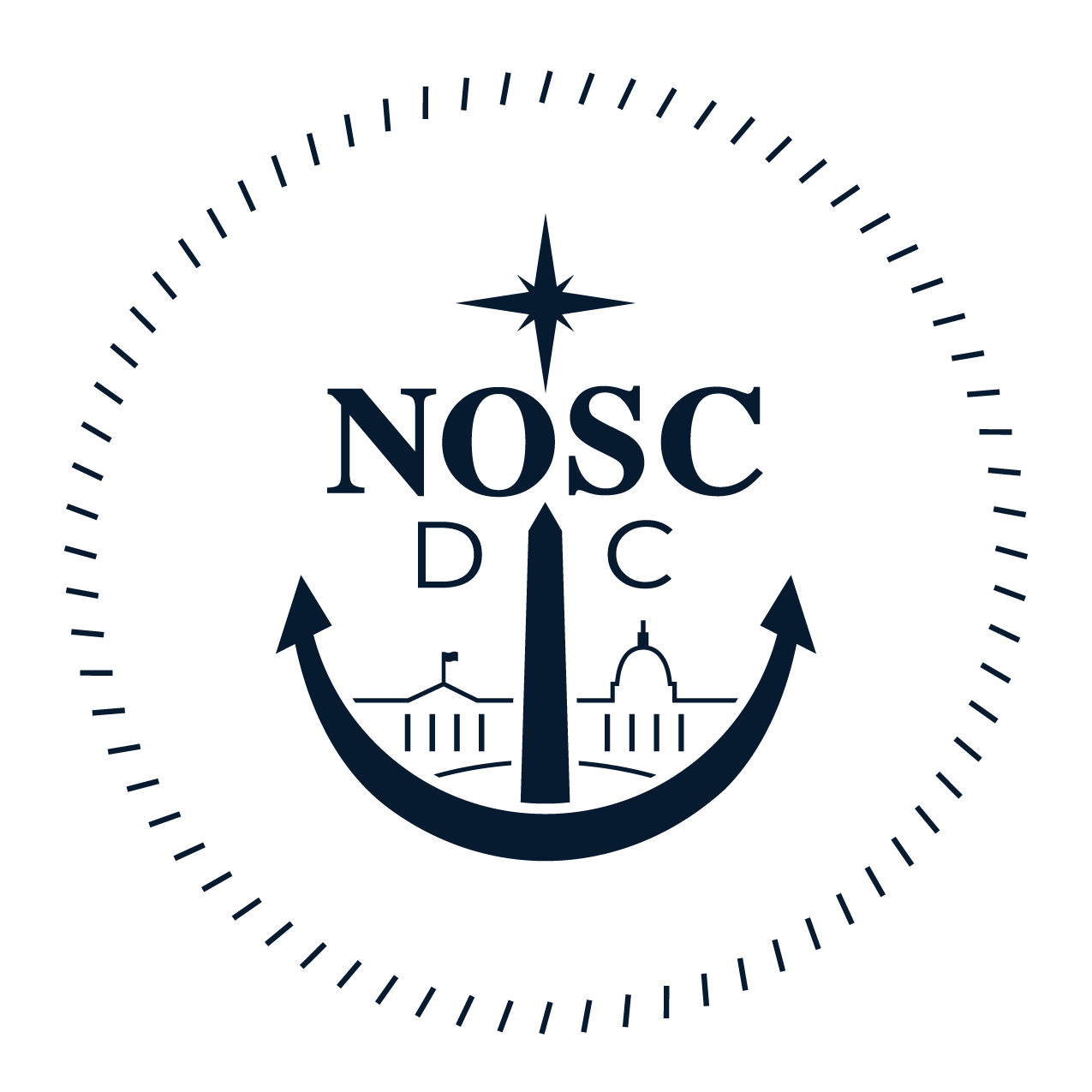 
NAVAL OFFICERS’ SPOUSES’ CLUB OF WASHINGTON, DC2017 SCHOLARSHIP APPLICATION FORM – HIGH SCHOOL SENIORAPPLICATIONS MUST BE POSTMARKED BY APRIL 1, 2018